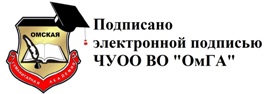 Частное учреждение образовательная организация высшего образования«Омская гуманитарная академия» (ЧУОО ВО «ОмГА»)Одобрено: на заседанииСтуденческого советаЧУОО ВО «ОмГ А»протокол № 1от 28 сентября 201 5 г.Одобрено:Решением Ученого советаЧУОО ВО «ОмГА»        Протокол №1        от 28.09.2015  г           Утверждаю:        Председатель ученого совета                            А.Э. Еремеев             Приказ № 9 от 28.09.2015 г.ПОЛОЖЕНИЕправах, обязанностях и ответственности работников (за исключением педагогических работников)Омск, 2015Общие положенияНастоящее положение разработано в соответствии с Федеральным законом от 29.12.2012 № 273-ФЗ «Об образовании в Российской Федерации» (статья 52), Уставом Академии, Правилами внутреннего трудового распорядка ОмГА, должностными инструкциями и трудовыми договорами.Настоящее положение устанавливает права, обязанности и ответственность работников Частного учреждения образовательной организации высшего образования «Омская гуманитарная академия» (далее - Академия, ОмГА), за исключением педагогических работников.К должностям, не относящимся к категории педагогических, относятся должности	инженерно-технических,	административно-хозяйствненых, производственных, учебно-вспомогательных, медицинских и иных работников, осуществляющих вспомогательные функции. Указанные работники имеют те же права, несут те же обязанности, что и педагогические работники, за исключением специфических прав и обязанностей педагогических работников.Права работника Академии2.1. Работник имеет право на:заключение, изменение и расторжение трудового договора в порядке и на условиях, которые установлены ТК;предоставление ему работы, обусловленной трудовым договором;рабочее место, соответствующее государственным нормативным требованиям охраны труда;своевременную и в полном объеме выплату заработной платы в соответствии со своей должностью, сложностью труда, количеством и качеством выполненной работы;отдых, обеспечиваемый установлением нормальной продолжительности рабочего времени, сокращенного рабочего времени для отдельных профессий и категорий работников, предоставлением еженедельных выходных дней, нерабочих праздничных дней, оплачиваемых ежегодных отпусков;полную достоверную информацию об условиях труда и требованиях охраны труда на рабочем месте;подготовку и дополнительное профессиональное образование в порядке, установленном ТК;объединение, включая право на создание профессиональных союзов и вступление в них для защиты своих трудовых прав, свобод и законных интересов;участие в управлении Академией;защиту своих трудовых прав, свобод и законных интересов всеми не запрещенными законом способами;разрешение индивидуальных и коллективных трудовых споров, в порядке, установленном ТК;возмещение вреда, причинеmюго ему в связи с исполнением трудовых обязанностей,  и  компенсацию  морального  вреда  в  порядке,  установленном  ТК, иными федеральными законами;иные права, предусмотренные трудовым законодательством РФ.З. Обязанности работника Академии З.1. Работник обязан:добросовестно исполнять свои трудовые обязанности, возложенные на неготрудовым договором и должностной инструкцией;соблюдать Устав, Правила внутреннего трудового распорядка, иные локальные нормативные акты ОмГА;соблюдать трудовую дисциплину;выполнять установленные нормы труда;соблюдать требования по охране труда и обеспечению безопасности труда;бережно относиться к имуществу ОмГА и других работников;незамедлительно сообщить ректору Академии о возникновении ситуации, представляющей угрозу жизни и здоровью людей, сохранности имущества Академии;быть всегда внимательными к обучающимся, вежливыми с их родителями и членами коллектива;содержать свое рабочее место в чистоте и порядке, соблюдать установленный порядок хранения материальных ценностей и документов;систематически повышать свою деловую, профессиональную квалификацию;соблюдать противопожарный режим, не допускать действий, приводящих к пожару или чрезвычайной ситуации;знать свои обязанности при возникновении пожара или чрезвычайной ситуации;проходить обязательные предварительные (при поступлении на работу) и периодические (в течение трудовой деятельности) медицинские осмотры (обследования), а также проходить внеочередные медицинские осмотры (обследования) по направлению Работодателя в случаях, предусмотренных Трудовым кодексом РФ и иными федеральными законами;исполнять иные обязанности, предусмотренные трудовым законодательством РФ.4. Ответственность работника АкадемииЗа неисполнение или ненадлежащее исполнение Устава, Правил внутреннего трудового распорядка, должностных обязанностей, распоряжений Ректора Академии работник несет дисциплинарную ответственность в порядке, определенном трудовым законодательством.За грубое нарушение трудовых обязанностей в качестве дисциплинарного наказания может быть применено увольнение.За нарушение правил пожарной безопасности, охраны труда, санитарно­ гигиенических правил организации учебно-воспитательного процесса работникпривлекается к административной ответственности в порядке и случаях, предусмотренных административным законодательством.За виновное причинение Академии или участникам образовательного процесса ущерба в связи с исполнением (неисполнением) своих должностных обязанностей, работник Академии несет материальную ответственность в порядке и пределах, установленных трудовым и/или гражданским законодательством.*	*	*